Теоретическая часть.Вариант I.Тема: Общие принципы структурного анализа сложных систем.Вопросы:1. Сложные системы							       	2. Методы исследования сложных систем.3. Виды и элементы структурных схем.			        4. Назначение и общие принципы структурного анализа сложных систем.Практическая частьТема: Определение и критерии устойчивости автоматических систем           регулирования (АСР). Исследование устойчивости линейной САУ Теоретическое введениеУстойчивость автоматической системы – это свойство системывозвращаться в исходное состояние равновесия после прекращениявоздействия, выведшего систему из этого состояния. Неустойчивая система не возвращается в исходное состояние, а непрерывно удаляется от него.Точная и строгая теория управления систем, описываемыхобыкновенными дифференциальными уравнениями, создана А.М. Ляпуновым в 1892.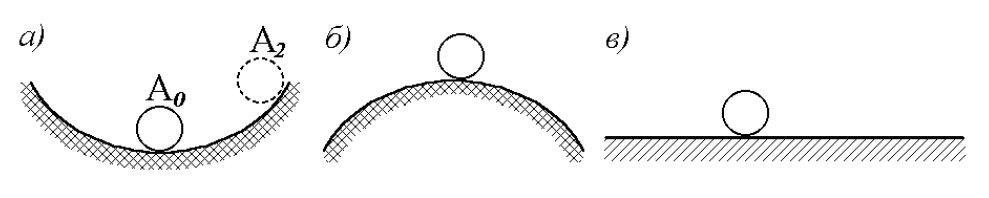 Здесь, на рисунке а), А0 – невозмущенное состояние, А2 – возмущенноесостояние; на рисунке б) изображено неустойчивое состояние системы, а нарисунке в) – ее нейтральное состояние. По аналогии с состояниями можноввести понятие возмущенного и невозмущенного движения.Свободное движение линейной или линеаризованной системыописывается однородным дифференциальным уравнением то система неустойчива.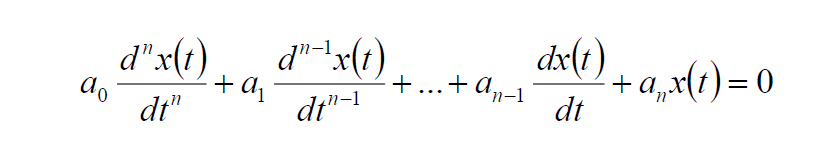 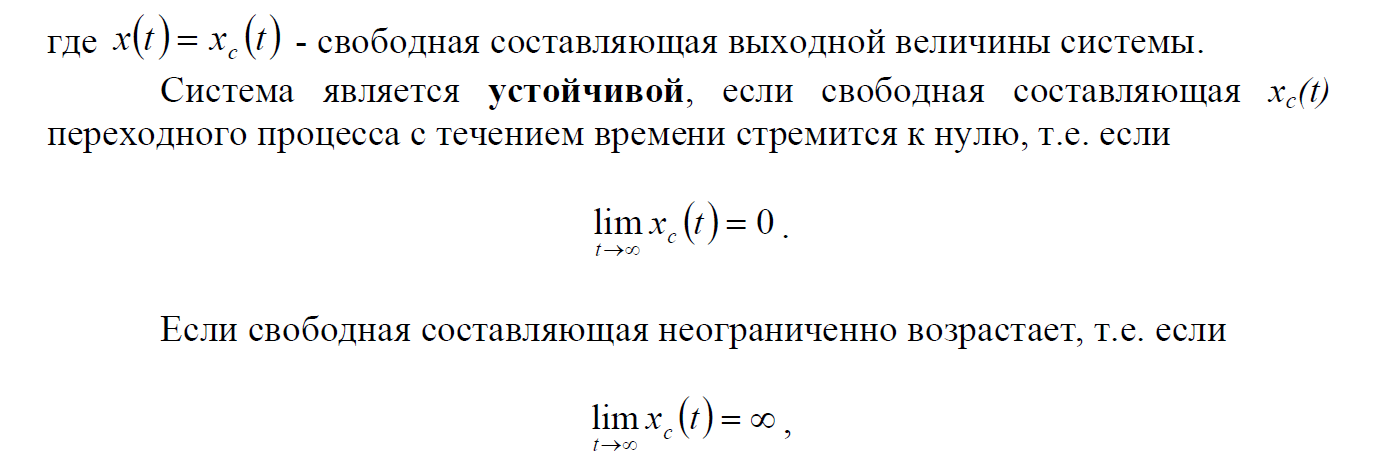 Наконец, если свободная составляющая не стремится ни к нулю, ни кбесконечности, то система находится на границе устойчивости.Для определения устойчивости линейной непрерывной САУ можноприменять следующее общее условие устойчивости (Правило Ляпунова):Для устойчивости линейной автоматической системы управления необходимо и достаточно, чтобы действительные части всех корней характеристического уравнения системы были отрицательны.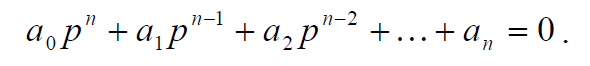 Основной недостаток правила Ляпунова, затрудняющий егонепосредственное применение, заключается в необходимости поиска корнейхарактеристического полинома. Существуют различные критерии (условия),позволяющие судить о знаках корней характеристического уравнения по егокоэффициентам, не решая это уравнение.Различают две группы критериев устойчивости: алгебраические (Рауса иГурвица), основанные на анализе коэффициентов характеристическогоуравнения, и частотные (Михайлова), основанные на анализе частотныххарактеристик.Алгебраический критерий устойчивости ГурвицаАвтоматическая система, описываемая характеристическим уравнениемЕсли хотя бы один из определителей, называемых определителями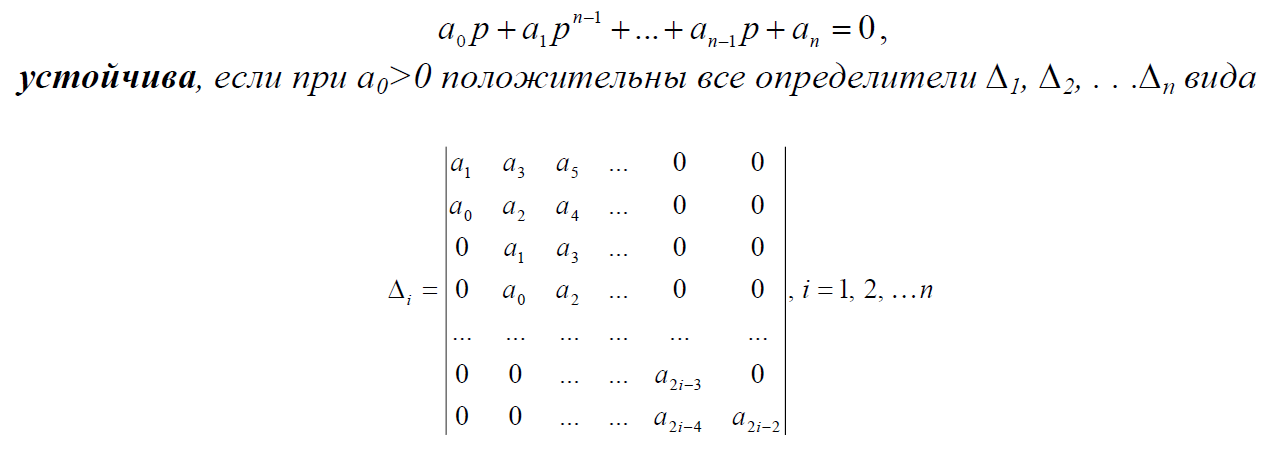 Гурвица, отрицателен, то система неустойчива. Если главный определительΔп=0, а все остальные определители неотрицательны, то система находится награнице устойчивости.Сформулируем необходимое условие устойчивости:Для устойчивости линейной непрерывной САУ необходимо (но не всегдадостаточно!), чтобы все коэффициенты ее характеристического полинома былиположительны (одного знака).Рассмотрим частные случаи применения критерия Гурвица для n=1; 2; 3;4. Раскрывая определители, фигурирующие в общей формулировке критерия,можно получить следующие условия.Для уравнения первого порядка (n=1)Т.о., для устойчивости систем не выше четвертого порядка необходимо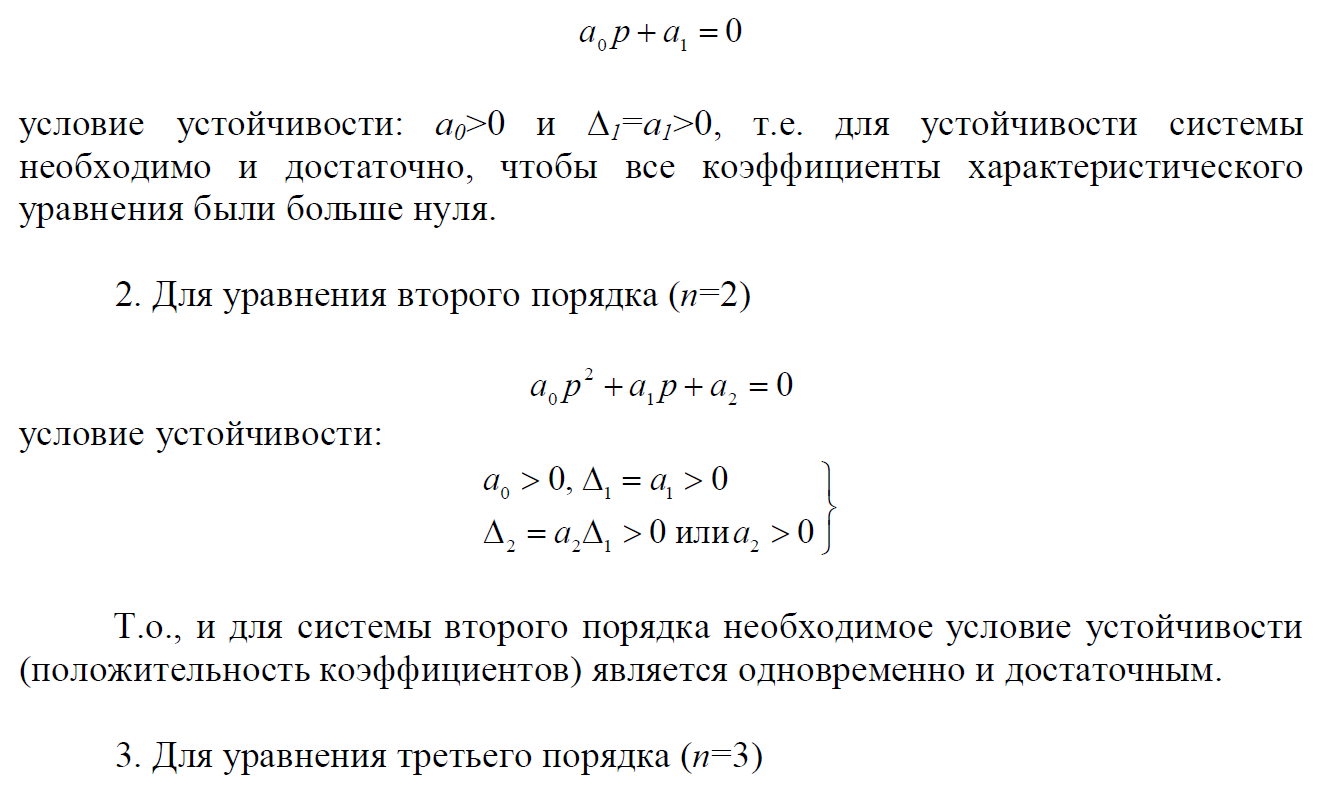 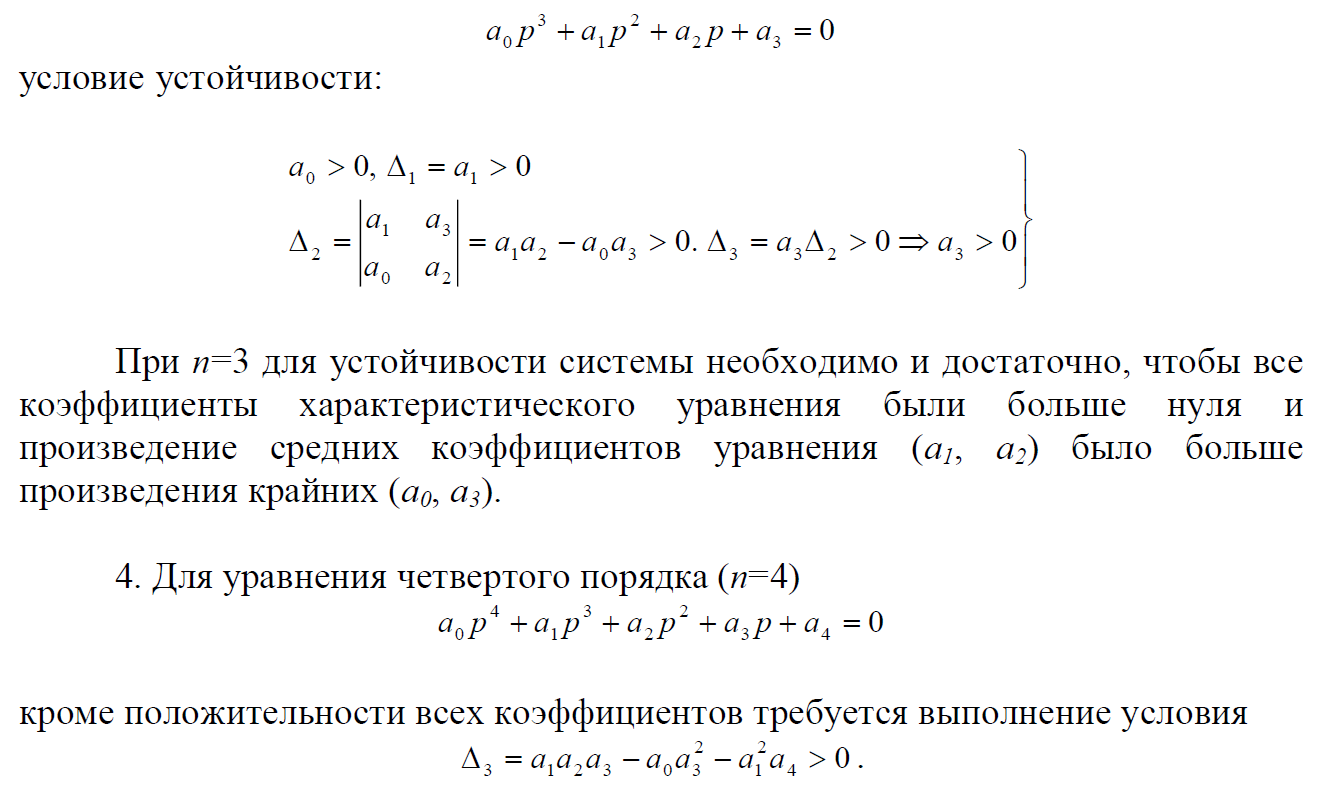 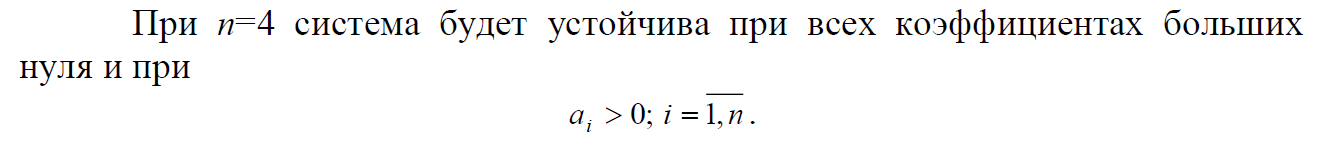 и достаточно, чтобы все коэффициенты характеристического уравнения иопределитель Δп-1 были положительными. 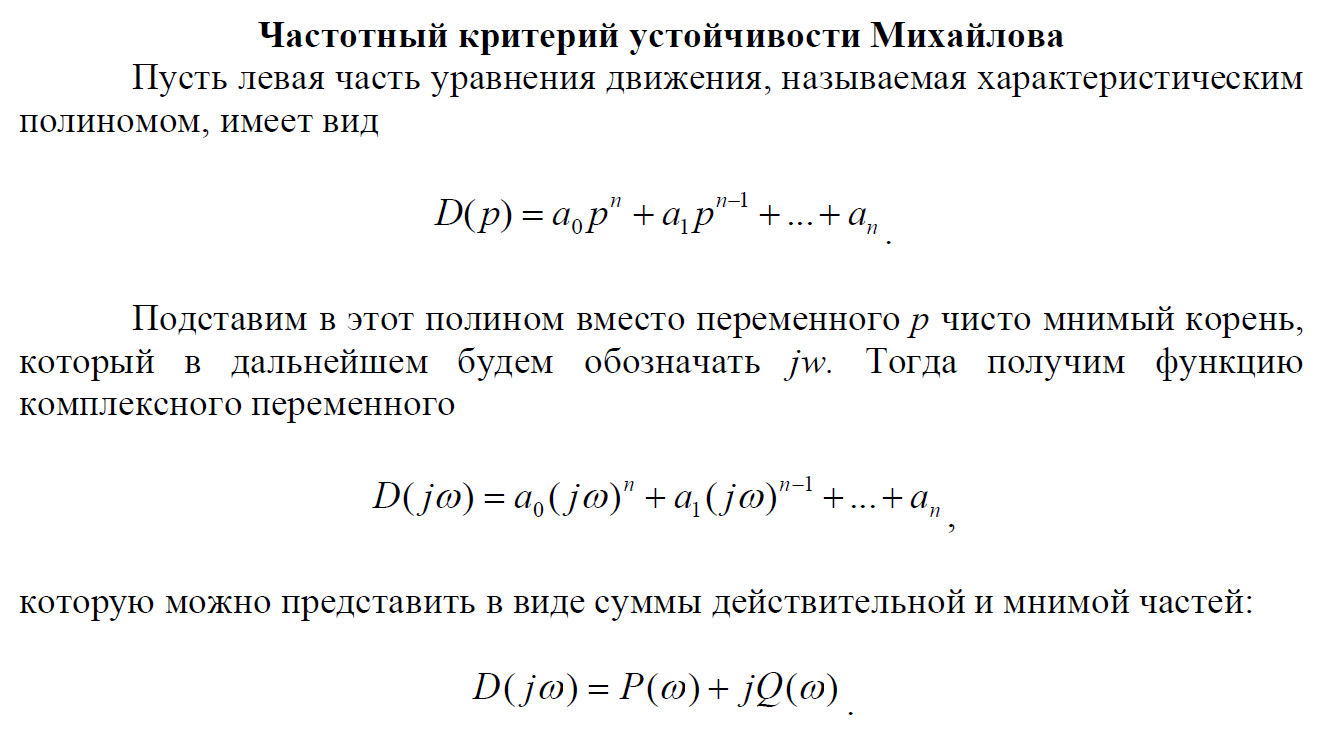 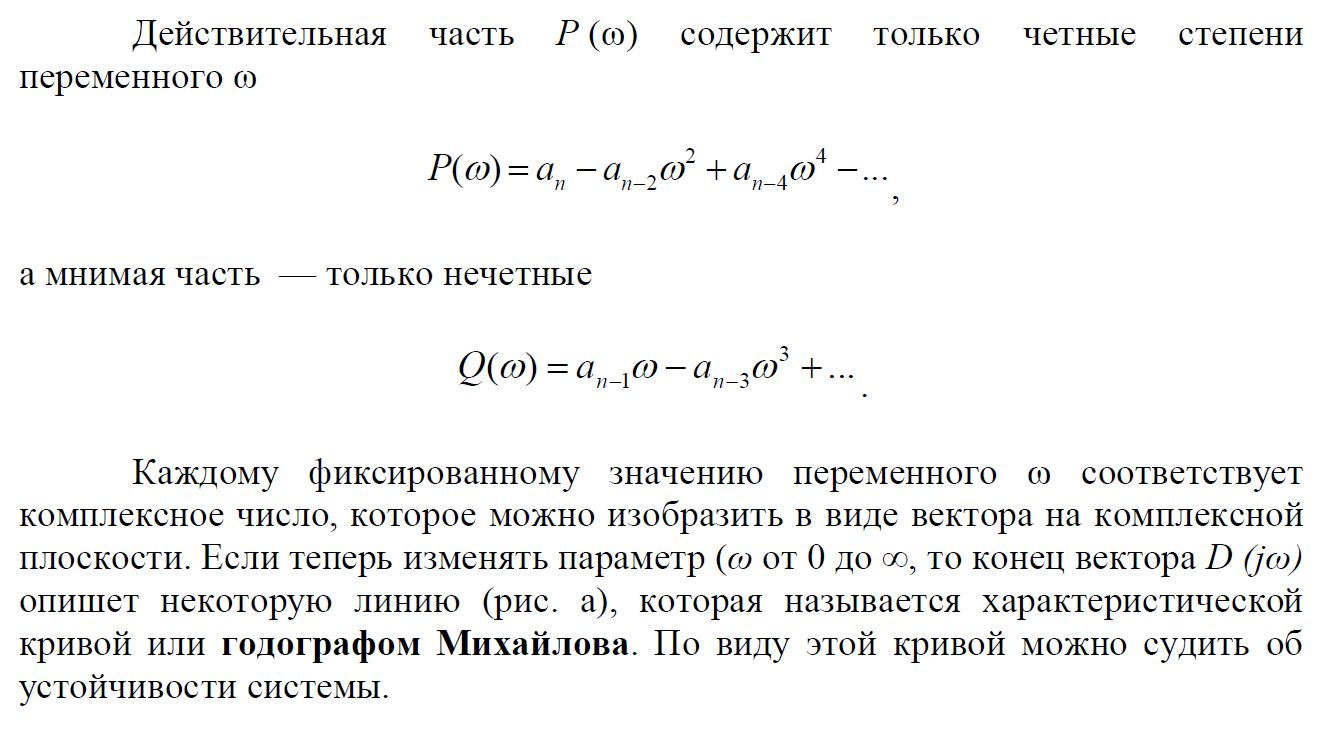 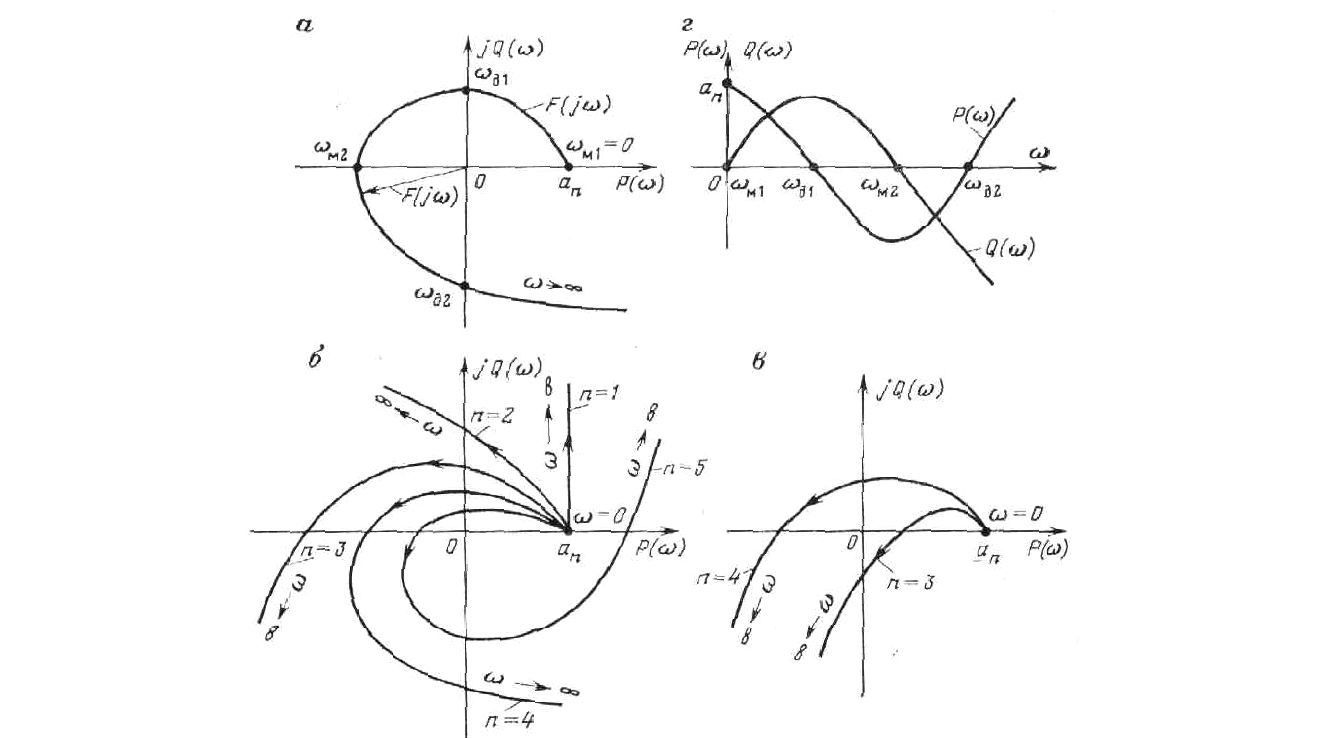 Формулировка критерия Михайлова:Автоматическая система управления, описываемая уравнением п-го порядка, устойчива, если при изменении ω от 0 до ∞ характеристический вектор системы D (jω) повернется против часовой стрелки на угол nπ/2, не обращаясь при этом в нуль.Это означает, что характеристическая кривая устойчивой системыдолжна при изменении с ω до 0 до ∞ пройти последовательно через nквадрантов. Из приведенных выше выражений следует, что кривая D (jω)всегда начинается в точке на действительной оси, удаленной от началакоординат на величину ап.Характеристические кривые, соответствующие устойчивым системам(рис. б), имеют плавную спиралеобразную форму и уходят в бесконечность втом квадранте, номер которого равен порядку уравнения. Еслихарактеристическая кривая проходит п квадрантов не последовательно илипроходит меньшее число квадрантов, система неустойчива (рис. в).Если кривая D (jω) проходит через начало координат, то системанаходится на границе устойчивости. Действительно, если характеристическое уравнение имеет один нулевой корень рk = 0 (апериодическая граница устойчивости) или одну пару чисто мнимых корней рk = ± jβk (колебательная граница устойчивости), то функция D (jω) при ω = 0 или ω = βk обратится в нуль.Содержание домашнего заданияОпределить устойчивость САУ двумя способами – с помощью:1. Критерия Гурвица;3. Критерия Михайлова.Выполнить вариант №4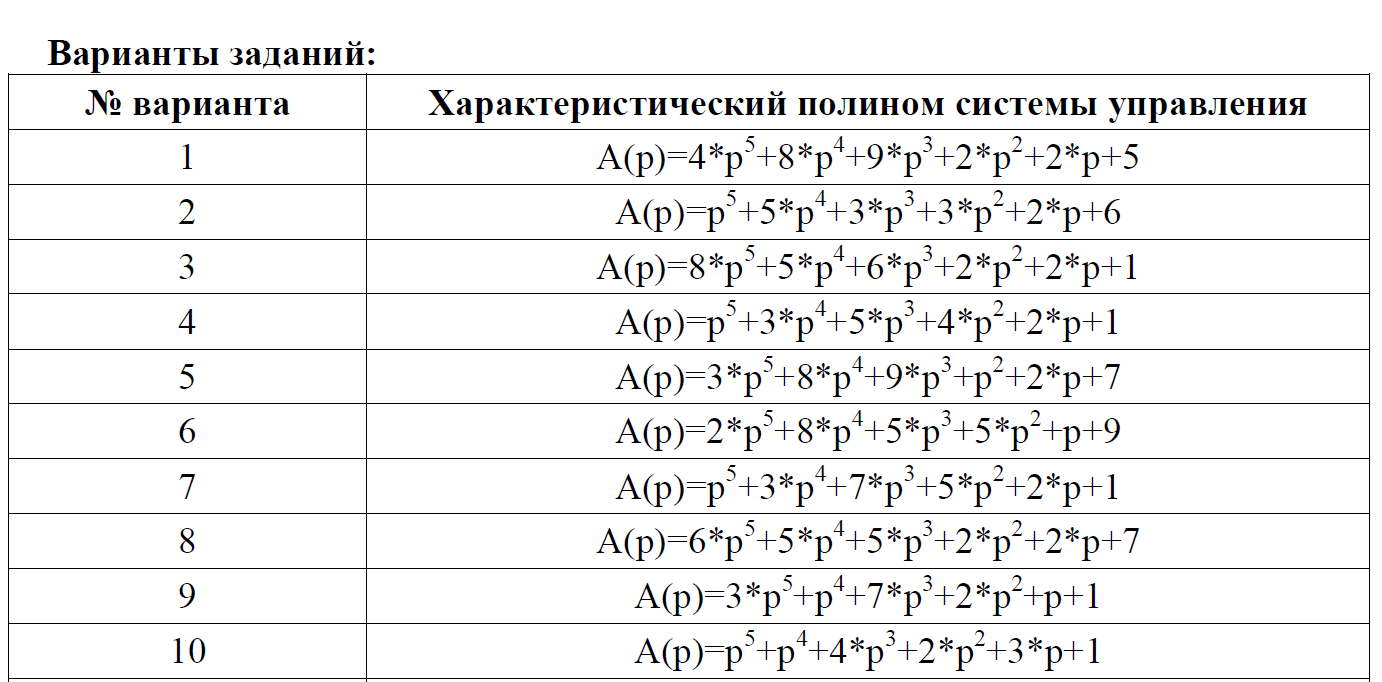 